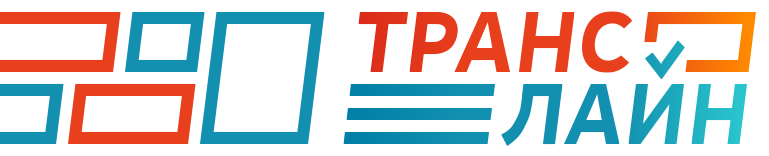                                                                                                     ИНН7816504485 КПП 781001001ОГРН 1117847013767ПАО АКБ «АВАНГАРД»р/с  40702810702890014615к/с  30101810000000000201  БИК 044525201 Юридический адрес: 196158, г. Санкт-Петербург, Московское ш., д. 46, литер Б, помещение 4168-812-318-56-11Уважаемые господа    Транспортная компания ООО «ТЭК «Транс-Лайн» предлагает грузоперевозки по городу, области и  межгороду автомобильным транспортом для компаний и частных лиц. Наша компания готова предложить Вам качественную и своевременную доставку, с учетом всех особенностей груза.      Тарифы на доставку грузов по городу закрытыми автомобилями:Тарифы на доставку грузов по городу бортовыми автомобилями:Примечание:В наличии имеются автомобили всех типов кузова, автобусы, специальная техника.Возможно корректировка цен при долгосрочных отношениях.Получить дополнительную информацию и задать интересующие Вас вопросы, вы сможете по телефонам: С уважением, ООО «ТЭК «Транс-Лайн» 8 (800)101-99-31 (мнк)http: ТРАНСЛАЙН.РФ http: www.TKTL.ru E-mail: transline_auto@mail.ruГрузоподъемность,   а/м
(Объём кузова)до 1,5т(7-12 м³)до 3 т(16 м³)до 5 т(27-30 м³)до 10 т(29-)до 20 т(86 м³)Минимальное оплачиваемое время в часах4+15+15+15+17+1Стоимость часа10501250145019002200Стоимость  подачи10501250145019002200Общая стоимость5250750087001140017600Длина борта м./груз-ть т.До 1,5т.До 2 тДо 1.5т катюшаДо 3 Т До 5 т6м/до10т12м-13,6мдо 20тМинимальное оплачиваемое время в часах4+14+14+15+15+15+17+1Стоимость часа1150120013001250145019002200Общая стоимость тарифа:575060006500750087001140017600Дополнительный час1150120013001250145019002200